将压缩包先解压设备上电并连接有线（确保在同一局域网）打开工具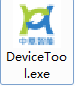 升级：1先点击刷新列表（若出现几台设备IP一致情况，重新刷新列表）2勾选设备3点击浏览选择.bin文件4、点击升级升级完成后，描述会提示  更新完成，设备并进行重启。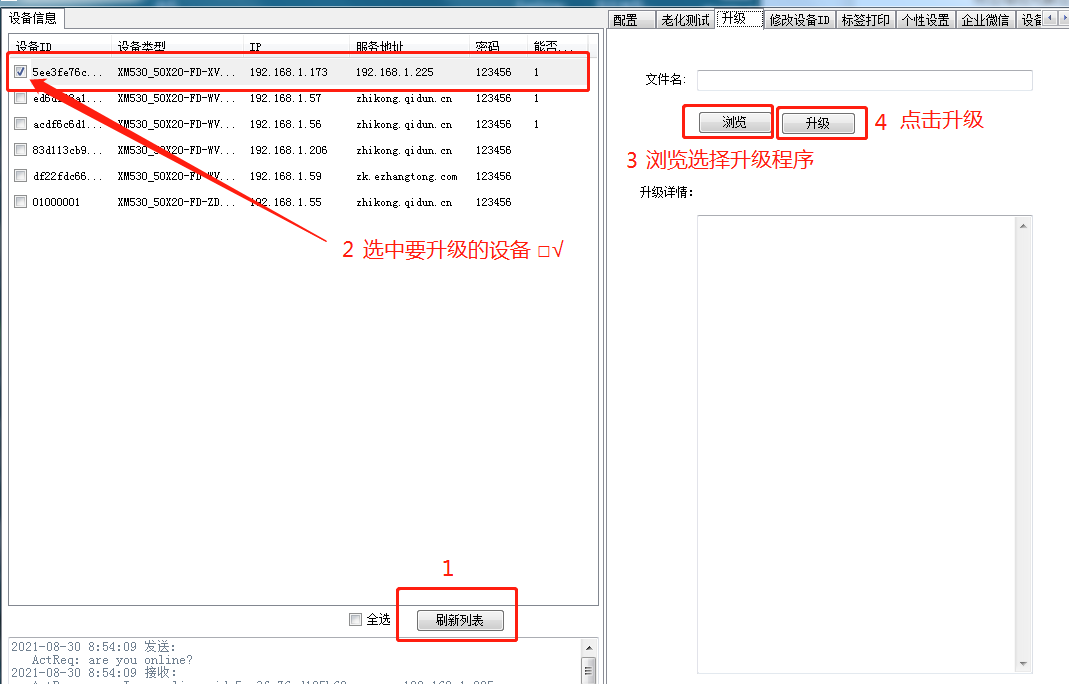 